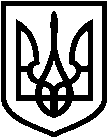 ВІДДІЛ  ОСВІТИ СВАТІВСЬКОЇ  РАЙОННОЇ  ДЕРЖАВНОЇ АДМІНІСТРАЦІЇ  ЛУГАНСЬКОЇ  ОБЛАСТІНАВЧАЛЬНО-ВИХОВНИЙ КОМПЛЕКС«РАЙГОРОДСЬКА ЗАГАЛЬНООСВІТНЯ ШКОЛА І-ІІ СТУПЕНІВ-ДОШКІЛЬНИЙ НАВЧАЛЬНИЙ ЗАКЛАД»СВАТІВСЬКОЇ РАЙОННОЇ РАДИ ЛУГАНСЬКОЇ ОБЛАСТІІнформація про  залучення та використанняпозабюджетних коштів  та послуг для матеріально-технічного забезпечення НВК «Райгородська ЗОШ І-ІІ ступенів - ДНЗ» протягом вересня – листопада  2017-2018 навчального року                                                          Інформаціяпро  залучення та використанняпозабюджетних коштів  та послуг для забезпечення НВК «Райгородська ЗОШ І-ІІ ступенів - ДНЗ»протягом грудня-січня  2017-2018 навчального рокуДиректор НВК                                        Н.І.ГрабкоГолова батьківської Ради                      Л.В.ВараваЧлен ПК                                                   Т.П.ЛусікДжерела залученняНа які цілі залучено коштиСумаВсьогоБатьківський благодійний фондБензин та масло для розпилювання дров500 грн.4363 грн.Санітарно-гігієнічні засоби та  господарський інвентар1358 грн.Кулер для питної води700 грн. Підвезення дров1200 грн.Ремонт та обслуговування оргтехніки305 грн.Канцтовари 300 грн.Благодійні внески працівників та вчителів закладуПоповнення мережі Інтернет 600 грн.1775 грн.Ремонт та обслуговування оргтехніки 295 грн.Канцтовари 880 грн.Шефи Послуги з підвезення дров та пілетів до опалювального сезонуФГ «Щит»1800 грн.4100 грн.ФГ «Юлія»600 грн.АФ ПП «Райгородська»300 грн.ПП Кириченко300 грн.СФГ «Любава» 300 грн.СФГ «Райгородська нива»800 грн.Вид робіт чи матеріалиВитрачено коштів, грн. Витрачено коштів, грн. Витрачено коштів, грн. Витрачено коштів, грн. Вид робіт чи матеріалиБатьки Шефи Працівники Разом, грн.Цукерки на Новий рік320 грн.320грн.Новорічна атрибутика 700 грн.700 грн.Поповнення рахунку мережі Інтернет180 грн.         --180 грн.Поповнення рахунку мережі Інтернет200 грн.200 грн.Типографські послуги з оформлення наочності-.-800 грн.800 грн.Заправка картриджа--120 грн.120 грн.Ремонт комп’ютера 120 грн.120 грн.Канцтовари 330 грн.330 грн.Кабель 180 грн.180 грн.Цукерки, фрукти  (сільська рада)900 грн.900 грн.Завіса сценічна (сільська рада)1200 грн.1200 грн.Подарунки для учнів 5-9 класів (сільська рада)1790 грн.1790 грн.Ялинки (сільська рада)650 грн.650 грн.Цукерки для ДНЗ (депутат районної ради Скрипниченко Анатолій Васильович)600 грн.600 грн.Разом 1200 грн.5140 грн.1750 грн.8090 грн.